                ҚАРАР                                                                                       ПОСТАНОВЛЕНИЕО внесение изменений в постановление главы сельского поселения  от 14.02.2020г. № 2/11 «Об утверждении Административного регламента предоставления муниципальной услуги «   Предоставление  в установленном порядке жилых помещений муниципального жилищного фонда по договорам социального найма» в  сельском поселении Семилетовский сельсовет муниципального района Дюртюлинский район Республики Башкортостан»Рассмотрев протест Дюртюлинской межрайонной прокуратуры от 26.02.2021г. 3 7-1-2021/576, в соответствии с Федеральным законом от 27 июля 2010 года  № 210-ФЗ «Об организации предоставления государственных и муниципальных услуг» (далее – Федеральный закон № 210-ФЗ), постановлением Правительства Республики Башкортостан от 22 апреля 2016 года № 153 «Об утверждении типового (рекомендованного) перечня муниципальных услуг, оказываемых органами местного самоуправления в Республике Башкортостан»,  ПОСТАНОВЛЯЮ:1.Внести следующие изменения в постановление главы сельского поселения  от 14.02.2020г. № 2/11 «Об утверждении Административного регламента предоставления муниципальной услуги «Предоставление  в установленном порядке жилых помещений муниципального жилищного фонда по договорам социального найма» в  сельском поселении Семилетовский сельсовет муниципального района Дюртюлинский район Республики Башкортостан»:1.1. Пункт 2.9.5 Административного регламента изложить в следующей редакции-«Для подтверждения статуса малоимущего дополнительно представляются:сведения о недвижимом имуществе (дачах, гаражах и иных строениях, помещениях и сооружениях), земельных участках, находящихся в собственности заявителя и членов его семьи и подлежащих налогообложению, в случае если права на указанные объекты не зарегистрированы в Едином государственном реестре недвижимости;документы, подтверждающие размеры и источники доходов гражданина-заявителя и членов его семьи, за двенадцать месяцев, предшествующих месяцу подачи заявления:справка о доходах по форме 2 - НДФЛ;выписка с банковского счета о наличии у заявителя и (или) членов его семьи собственных средств, хранящихся на лицевых счетах в банках (при наличии);справка из учебного учреждения о размере получаемой стипендии;-копия трудовой книжки (в случае, если гражданин является безработным) ЛИБО сведения о трудовой деятельности   по формам  ФТД-Р, ФТД-ПФР»1.2. Пункт  2.11. Административного регламента изложить в следующей редакции -«Для предоставления муниципальной услуги заявитель вправе представить:выписки из Единого государственного реестра недвижимости о правах отдельного лица на имевшиеся (имеющиеся) у него объекты недвижимости  на заявителя и членов его семьи, содержащие сведения за двенадцать последних календарных месяцев, предшествующих обращению, в том числе на все принадлежащие ранее заявителю и членам его семьи имена (фамилии);документ о гражданах, зарегистрированных в жилом помещении по месту жительства заявителя;копию финансового лицевого счета;справку о выплатах, производимых службой занятости населения по месту жительства (в случае, если гражданин является безработным); справку из Управления государственной инспекции безопасности дорожного движения Министерства внутренних дел по Республике Башкортостан на заявителя и членов его семьи о наличии прав на объекты движимого имущества;Справку из Государственного бюджетного учреждения Республики Башкортостан «Государственная кадастровая оценка и техническая инвентаризация» на заявителя и членов семьи о наличии прав на объекты недвижимости в случае отсутствия сведений в Едином государственном реестре недвижимости или иные сведения о недвижимом имуществе (дачах, гаражах и иных строениях, помещениях и сооружениях), земельных участках, находящихся в собственности заявителя и членов его семьи и подлежащих налогообложению, в случае если права на указанные объекты не зарегистрированы в Едином государственном реестре недвижимости.Непредставление заявителем указанных документов не является основанием для отказа в предоставлении муниципальной услуги»2.Настоящее постановление вступает в силу на следующий день после дня его обнародования.3. Настоящее постановление обнародовать на информационном стенде в здании администрации по адресу:  Республика Башкортостан, Дюртюлинский район, с.Семилетка, ул. Ленина, 10 и на официальном сайте в сети "Интернет" Семилетовский сельсовет муниципального района Дюртюлинский район Республики Башкортостан.4. Контроль за исполнением настоящего постановления  оставляю за собой.Глава сельского поселения                                                                                            Р.Р.Имаевс.Семилетка30.03.2021г.№3/6Башқортостан  РеспубликаһыДүртөйлө районы муниципаль районыны Семилетка  ауыл советы ауыл биләмәһе хакимиәте башлыгы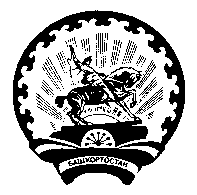 Глава сельского поселения Семилетовский сельсовет муниципального района Дюртюлинский район Республики Башкортостан 